Сообщение о заключении договора купли-продажиРешением АРБИТРАЖНОГО СУДА ХАБАРОВСКОГО КРАЯ от 23.10.2020 г. (резолютивная часть объявлена 19.10.2020 г.) по делу № А73-9036/2019 ОАО "ДАЛЬСТРОЙМЕХАНИЗАЦИЯ" (ОГРН 1022701407750, ИНН 2725005264, адрес: 680025, г. Хабаровск, ул. Первостроителей, д. 1А) признано несостоятельным (банкротом), открыто конкурсное производство. Определением АРБИТРАЖНОГО СУДА ХАБАРОВСКОГО КРАЯ от 07.12.2020 г. (резолютивная часть объявлена 07.12.2020 г.) по делу № А73-9036/2019 конкурсным управляющим ОАО "ДАЛЬСТРОЙМЕХАНИЗАЦИЯ" утверждена Карлсон Екатерина Эдуардовна (ИНН 272208502490, СНИЛС 070-696-299 93) - член Ассоциации "ДМСО" (ОГРН 1032700295099, ИНН 2721099166, адрес: 680030, Хабаровский край, Хабаровск, пер. Доступный, 13, 6).Организатор торгов (ЕФРСБ 6658503 от 17.05.2021) - конкурсный управляющий Карлсон Екатерина Эдуардовна сообщает о заключенных по результатам торгов 23.06.2021г., 24.06.2021г. договорах:Лот №91 - Грузовой-тягач седельный KENWORTH T2000, 2009 г.в., страна изготовитель США, цвет бордовый, номер двигателя: С15 отсутствует, (VIN) 1XKTDB9X89J130242; ПТС № 25 УМ 590711, гос.рег.номер: В508УК 27. Начальная цена имущества: 990 000 рублей 00 копеек.Торги состоялись 24.06.2021г. Победитель - Чуреков Иван Викторович (ИНН 253810914157, Приморский край, г Находка, мкр поселок Ливадия, ул Капитана Лигова, д 1, кв 2), без заинтересованности к лицам в деле о банкротстве. Договор к/п заключен 25.06.2021г. по цене предложения 1 089 000 руб.Лот №96 - Полуприцеп TONGYADA CТY9406, 2012 г.в., страна изготовитель Китай, цвет красный, номер двигателя: отсутствует, (VIN) LA0940C39C0008192, ПСМ 28 УК 736839, гос.рег.номер: ХА9143 27; Начальная цена имущества: 372 000 рублей 00 копеек. Торги состоялись 24.06.2021г. Победитель - ООО «ЛК «Бонитет» (ИНН 2801206783, ОГРН 1152801002881, г.Благовещенск, ул.Северная, 96/1, этаж 2), без заинтересованности к лицам в деле о банкротстве. Договор к/п заключен 25.06.2021г. по цене предложения 409 200 руб.Лот №96 - Полуприцеп TONGYADA CТY9406, 2012 г.в., страна изготовитель Китай, цвет красный, номер двигателя: отсутствует, (VIN) LA0940C39C0008193, ПСМ 28 УК 736840, гос.рег.номер: ХА9142 27; Начальная цена имущества: 372 000 рублей 00 копеек. Торги состоялись 24.06.2021г. Победитель - ООО «ЛК «Бонитет» (ИНН 2801206783, ОГРН 1152801002881, г.Благовещенск, ул.Северная, 96/1, этаж 2), без заинтересованности к лицам в деле о банкротстве. Договор к/п заключен 25.06.2021г. по цене предложения 911 400 руб.Лот №99 - Мобильный дробильно сортировочный комплекс, 2012 г.в., страна изготовитель Китай, цвет серебристый, номер двигателя: отсутствует, номер машины (рамы): Y3S1860CS160, ПСМ ТС 850152, гос.рег.номер: 27 ХМ 7546; Начальная цена имущества: 1 036 000 рублей 00 копеек.Торги состоялись 24.06.2021г. Победитель - Индивидуальный предприниматель Гусев Данил Андреевич (ОГРН 314667127300013, ИНН 667102841708, г Екатеринбург, Кировский р-н, ул Смазчиков, д 3, оф 13), без заинтересованности к лицам в деле о банкротстве. Договор к/п заключен 25.06.2021г. по цене предложения 2 590 000 руб.Лот №106 - Самосвал КАМАЗ 6520-60, 2013 г.в. страна производитель Россия, цвет оранжевый, номер двигателя: 740600 С2731501, (шасси/рама):ХТС652003 С1282170, каб. 2339461, (VIN) X1F652003D0004321, ПСМ 02 НТ 887972, гос.рег.номер: К375КС 14; Начальная цена имущества: 188 000 рублей 00 копеек.Торги состоялись 24.06.2021г. Победитель – ООО "ПОЛИГРАФИЧЕСКИЕ МАТЕРИАЛЫ ДВ" (ОГРН 1072723007620, ИНН 2723096918, г Хабаровск, ул Ладожская, д 27), без заинтересованности к лицам в деле о банкротстве. Договор к/п заключен 25.06.2021г. по цене предложения 347 800 руб.Лот №107 - Самосвал КАМАЗ 6520-60, 2013 г.в. страна производитель Россия, цвет оранжевый, номер двигателя: 740600 С2731503, (шасси/рама): ХТС652003 С1282169, каб. 2339333, (VIN) X1F652003D0004322, ПСМ 02 НТ 888032, гос.рег.номер К377КС; Начальная цена имущества: 188 000 рублей 00 копеек.Торги состоялись 24.06.2021г. Победитель - Поднебенный Валентин Андреевич (ИНН 272499129954, Хабаровский край р-н им. Лазо п. Сита ул. Заречная 34), без заинтересованности к лицам в деле о банкротстве. Договор к/п заключен 25.06.2021г. по цене предложения 564 000 руб.Лот №114 - Самосвал КАМАЗ 6520-60, 2013 г.в., страна производитель Россия, цвет оранжевый, номер двигателя: 740600 С2730733, (шасси/рама) ХТС652003 С1282036, каб. 2339028, (VIN) X1F652003D0004163, ПСМ 02 НТ 887781, гос.рег.номер К391КС 14; Начальная цена имущества: 188 000 рублей 00 копеек.Торги состоялись 24.06.2021г. Победитель – ООО "ПОЛИГРАФИЧЕСКИЕ МАТЕРИАЛЫ ДВ" (ОГРН 1072723007620, ИНН 2723096918, г Хабаровск, ул Ладожская, д 27), без заинтересованности к лицам в деле о банкротстве. Договор к/п заключен 25.06.2021г. по цене предложения 357 200 руб.Лот №115 - Автомобиль легковой TOYOTA LAND CRUISER, 2008 г.в., страна производитель Япония, цвет черный, номер двигателя:2UZ 1269054, (VIN) JTMHT05J905005003, ПТС 25 ТХ 194626, гос.рег.номер М050ОН 27; Начальная цена имущества: 959 000 рублей 00 копеек.Торги состоялись 24.06.2021г. Победитель – Карпин Алексей Александрович (ИНН 272511937090, г.Хабаровск, ул Уборевича, 76-59), без заинтересованности к лицам в деле о банкротстве. Договор к/п заключен 25.06.2021г. по цене предложения 1 534 400 руб.Лот №116 - Виброкаток САТ СS-563E (каток дорожный на пневмоходу), 2003 г.в., страна изготовитель Франция, Катерпиллар, цвет желтый, номер двигателя: СРТ04224, (заводской номер): САТСS563СASA00341, ПСМ АВ 093165, гос.рег.номер 27ХТ0482; Начальная цена имущества: 198 000 рублей 00 копеек. Торги состоялись 24.06.2021г. Победитель – ООО "ДАЛЬСТРОЙ ДВ" (ОГРН 1182724021468, ИНН 2722120156, г Хабаровск, ул Слесарная, д 19), без заинтересованности к лицам в деле о банкротстве. Договор к/п заключен 25.06.2021г. по цене предложения 1 306 800 руб.Лот №120 - Экскаватор гусеничный CAT 330CL, 2003 г.в., страна изготовитель Бельгия, Катерпиллар, цвет желтый, номер двигателя:4ZF07652, (заводской номер): CAP00992, ПСМ АВ 109238, гос.рег.номер 27ХТ4054.Торги признаны несостоявшимися 23.06.2021г.  Единственный участник - ООО "КАРЬЕР-ДВ" (ИНН: 2512306860, ОГРН: 1172536034032, 692881, Приморский край, г Фокино, ул Карла Маркса, д 29, кв 20), без заинтересованности к лицам в деле о банкротстве. Договор к/п заключен 25.06.2021г. по цене предложения 1 050 000 руб.Лот №122 - Автомобиль грузовой-бортовой TOYOTA HILUX, 2014 г.в., страна производитель Тайланд, цвет серый, номер двигателя 2TR 5350254, (VIN)MR0FX22G0E1119746, ПТС 25 УР 112804, гос.рег.номер Н582МК 27.Торги признаны несостоявшимися 23.06.2021г. Единственный участник - Аксенов Валентин Борисович (ИНН 253908712816, Приморский край, г Артем, ул Любы Шевцовой, д 4), без заинтересованности к лицам в деле о банкротстве. Договор к/п заключен 25.06.2021г. по цене предложения 930 000 руб.Лот №123 - Кран автомобильный КС-45721 (69290), 2012 г.в., страна изготовитель Россия, цвет белый, номер двигателя: ЯМЗ-236НЕ2-24 №ВО464894, шасси(рама): 432000С1379238, кузов: 432000С0000024, (VIN)X89692901COAV4933, ПТС 74 НМ 267612, гос.рег.номер: В959КХ 27.Торги признаны несостоявшимися 23.06.2021г. Единственный участник – ООО "СТРОИМ ДОМ» (ИНН: 4025451637, ОГРН: 1184027003698, Калужская обл, г Обнинск, Киевское шоссе, зд 57), без заинтересованности к лицам в деле о банкротстве. Договор к/п заключен 25.06.2021г. по цене предложения 1 390 000 руб.Лот №124 - Электростанция Geko 60003 ED-S/DEDA SS 986817, год ввода в эксплуатацию 2013, инвентарный номер 10069.Торги признаны несостоявшимися 23.06.2021г. Единственный участник – ООО "СПЕЦСТРОЙСЕРВИС" (ИНН: 2512305760, ОГРН: 1132503000156, Приморский край, г. Фокино, ул. Постникова 17-16), без заинтересованности к лицам в деле о банкротстве. Договор к/п не заключен, в связи с отказом единственного участника от приобретения.  Лот №125 - электростанция «BAIFA BF-C360S, 300 кВа, NTA855-G1B, HCI444E1», год ввода в эксплуатацию 2012.Торги признаны несостоявшимися 23.06.2021г. Единственный участник – ООО "СПЕЦСТРОЙСЕРВИС" (ИНН: 2512305760, ОГРН: 1132503000156, Приморский край, г. Фокино, ул. Постникова 17-16), без заинтересованности к лицам в деле о банкротстве. Договор к/п не заключен, в связи с отказом единственного участника от приобретения.  Лот №130 - квартира №63, общей площадью 42,9 кв.м, назначение: жилое, этаж 1, расположенная по адресу: г. Хабаровск, ул. Гагарина, д. 1В, кадастровый номер:27:23:0041437:645. Начальная цена имущества: 2 723 000 рублей 00 копеек.Торги состоялись 24.06.2021г. Победитель – Филитович Ольга Борисовна (ИНН 272327609605, г. Хабаровск, Орджоникидзе, 10Б-23), без заинтересованности к лицам в деле о банкротстве. Договор к/п заключен 25.06.2021г. по цене предложения 3 131 450 руб.Лот №132 - Идентификационный номер (VIN): ХТС 541150 1 2142665 Марка, модель ТС: КамАЗ 541150 Наименование (тип ТС): Тягач седельный Год выпуска: 2001г. Модель, № двигателя: 740.13 92525070 Шасси (рама) № 1 2142665 Кузов (кабины, прицепа) № кабина 2162026 Цвет оранжевый, Мощность двигателя, л.с.(кВТ) 240  ПТС серия 16 ЕТ 125980 от 13 февраля 2001 г гос. регистрационный знак Х 692 ВЕ 27. Начальная цена имущества: 236 000 рублей 00 копеек.Торги состоялись 24.06.2021г. Победитель - Поднебенный Валентин Андреевич (ИНН 272499129954, Хабаровский край р-н им. Лазо п. Сита ул. Заречная 34), без заинтересованности к лицам в деле о банкротстве. Договор к/п заключен 25.06.2021г. по цене предложения 236 000 руб.Лот №139 - Идентификационный номер (VIN) KMFGA17PPDC232348 Марка, модель ТС HYUNDAIEMIGHTY, Наименование (тип ТС) Грузовой-бортовой с манипулятором, Года выпуска 2013, Модель, № двигателя D4DDD543708, Шасси (рама) № KMFGA17PPDC232348, Кузов (кабины, прицепа) № отсутствует, Цвет Белый, Мощность двигателя, л.с. (кВт) 145 (108.75), ПТС серия 25 УМ №460140 от 26.11.2013 года, Гос. регистрационный знак Н409ЕУ 27. Начальная цена имущества: 780 000 рублей 00 копеек.Торги состоялись 24.06.2021г. Победитель - Стрельникова Анна Николаевна (ИНН 272321419608, г Хабаровск, ул Ворошилова, д 1, кв 114), без заинтересованности к лицам в деле о банкротстве. Договор к/п заключен 25.06.2021г. по цене предложения 1 911 000 руб.Лот №143 - Идентификационный номер (VIN) ХТС64600071150317 Марка, модель ТС КАМАЗ 6460 Наименование (тип ТС): тягач седельный  Года выпуска 2007 , Модель, № двигателя:740500 72460806, Шасси (рама) № ХТС64600071150317, Кузов (кабины, прицепа) № кабина 2094468, Цвет оранжевый, Мощность двигателя, л.с. (кВт) 347 (255) ПТС серия 16 МО №124567 от 31.12.2007 г.  Гос. регистрационный знак М323СВ 27Торги признаны несостоявшимися 23.06.2021г. Единственный участник – Поднебенный Валентин Андреевич (ИНН 272499129954, Хабаровский край р-н им. Лазо п. Сита ул. Заречная 34), без заинтересованности к лицам в деле о банкротстве. Договор к/п заключен 25.06.2021г. по цене предложения 320 000 руб.Лот №149 - Идентификационный номер (VIN) X1F4208МЕ А 0012246 Марка, модель ТС НЕФАЗ-4208-11-13, Наименование (тип ТС) Автобус специальный Года выпуска 2010, Модель, № двигателя 740310 А2560849, Шасси (рама) № XТС43114RA1181810, Кузов (кабины, прицепа) № каб 2162292, Цвет оранжевый, Мощность двигателя, л.с. (кВт) 224,4 (165), ПТС серия 02 МХ №007127 от 28.04.2010 года, Гос. регистрационный знак А922НМ 27. Начальная цена имущества: 387 000 рублей 00 копеек.Торги состоялись 24.06.2021г. Победитель - Багаев Александр Олегович (ИНН 434581833187, г.Киров ул.Мопра д.39, кв.204), без заинтересованности к лицам в деле о банкротстве. Договор к/п заключен 25.06.2021г. по цене предложения 580 500 руб.Лот №151 - Идентификационный номер (VIN) отсутствует Марка, модель ТС Toyota LandCruiser Prado, Наименование (тип ТС) Легковой Года выпуска 2001, Модель, № двигателя 5VZ 1285271, Шасси (рама) № VZJ95-0085120, Кузов (кабины, прицепа) № отсутствует, Цвет золотистый/серый, Мощность двигателя, л.с. (кВт) 185 (138.75), ПТС серия 25 ТС №019267 от 11.12.2004 года, Гос. регистрационный знак М358НА 27. Начальная цена имущества: 426 000 рублей 00 копеек.Торги состоялись 24.06.2021г. Победитель - Сибилев Максим Сергеевич (ИНН 272321077432, г Хабаровск, ул Серышева, д 88, кв 44), без заинтересованности к лицам в деле о банкротстве. Договор к/п заключен 25.06.2021г. по цене предложения 489 900 руб.Лот №153 - Наименование и марка машины: Экскаватор KOMATSU PC-400-6 Год выпуска: 2003 Заводской № машины (рамы): 32854 Двигатель № SA6D125E-91276 Коробка передач № отсут. Цвет желтый, Основной ведущий мост (мосты) № отсут. Вид движения гусеничный Мощность двигателя, л.с.(кВТ): (306) ПСМ серия АВ 093021 от 29.12.2003 г. Гос. регистрационный знак 27 ХТ 1863.Торги признаны несостоявшимися 23.06.2021г. Единственный участник – ООО "ИНТЕКО СИБИРЬ" (ИНН: 7506005503, ОГРН: 1187536002059, ГОРОД НОВОСИБИРСК, УЛИЦА ПЕТУХОВА, ДОМ 69, ОФИС 413), без заинтересованности к лицам в деле о банкротстве. Договор к/п заключен 25.06.2021г. по цене предложения 1 281 000 руб.Лот №155 - Идентификационный номер (VIN) MR0FX22G4E1410010 Марка, модель ТС TOYOTAHILUX, Наименование (тип ТС) Легковой-бортовой, Года выпуска 2014, Модель, № двигателя 2TR 5352872, Шасси (рама) № MR0FX22G4E1410010, Кузов (кабины, прицепа) № отсутствует, Цвет Золотистый, Мощность двигателя, л.с. (кВт) 163 (122.25), ПТС серия 25 УР №112805 от 11.06.2014 года, Гос. регистрационный знак Н580МК 27. Начальная цена имущества: 610 000 рублей 00 копеек.Торги состоялись 24.06.2021г. Победитель - БОЙЧЕНКО АНДРЕЙ ВАЛЕРИЕВИЧ (ИНН 250670286433, г Дальнереченск, ул Свободы, д 50, кв 74), без заинтересованности к лицам в деле о банкротстве. Договор к/п заключен 25.06.2021г. по цене предложения 640 500 руб.Лот №162 - Идентификационный номер (VIN) X1F4208МЕ А 0012287 Марка, модель ТС НЕФАЗ-4208-11-13, Наименование (тип ТС) Автобус специальный Года выпуска 2010, Модель, № двигателя 740310 А2563820, Шасси (рама) № XТС43114RА2370320, Кузов (кабины, прицепа) № каб 2164459 Цвет оранжевый, Мощность двигателя, л.с. (кВт) 224,4 (165), ПТС серия 02 МХ №007278 от 12.05.2010 года, Гос. регистрационный знак Н197ЕК 27.Торги признаны несостоявшимися 23.06.2021г. Единственный участник – ООО "ИНТЕКО СИБИРЬ" (ИНН: 7506005503, ОГРН: 1187536002059, ГОРОД НОВОСИБИРСК, УЛИЦА ПЕТУХОВА, ДОМ 69, ОФИС 413), без заинтересованности к лицам в деле о банкротстве. Договор к/п заключен 25.06.2021г. по цене предложения 346 000 руб.Лот №165 - Идентификационный номер (VIN): X1F5633TRAB000292 Марка, модель ТС НЕФАЗ-5633-15 Наименование (тип ТС): автоцистерна Год выпуска: 2010 Модель, № двигателя: 740310 А2561869 Шасси (рама) № ХТС53228RA2369796 Кузов (кабины, прицепа) № каб.2162758 Цвет оранжевый, Мощность двигателя, л.с.(кВТ) : 224,4 (165) ПТС серия 02 МХ 007258 от 07 мая 2010 г Гос. регистрационный знак Н194ЕА27. Торги признаны несостоявшимися 23.06.2021г. Единственный участник – Багаев Александр Олегович (ИНН 434581833187, г.Киров ул.Мопра д.39, кв.204), без заинтересованности к лицам в деле о банкротстве. Договор к/п заключен 25.06.2021г. по цене предложения 459 100 руб.Лот №170 - Наименование и марка машины ПОГРУЗЧИК ФРОНТАЛЬНЫЙ XCMGZL50G, Года выпуска 2010, Заводской номер машины (рамы) № 15G0102942, Двигатель № 1210Y162612, Коробка передач № отсутствует, Основной ведущий мост (мосты) № отсутствует, Цвет желтый, Вид движителя колесный, Мощность двигателя, кВт (л.с.) 162 (220.41) ПСМ серия ТС №443493 от 08.02.2011 года, Гос. регистрационный знак 27 ХМ 4763. Начальная цена имущества: 653 000 рублей 00 копеек.Торги состоялись 24.06.2021г. Победитель - Карлсон Евгений Викторович (ИНН 272405444657, г Хабаровск, ул Бессарабская, д 23), является заинтересованным лицом к конкурсному управляющему, отказался от заключения Договора к/п.Второй участник ООО "СПЕЦСТРОЙСЕРВИС" (ИНН: 2512305760, ОГРН: 1132503000156) также отказался от заключения договора к/п. Лот №173 - Наименование и марка машины ВИБРОКАТОК CS-563E, Года выпуска 2003, Заводской номер машины (рамы) № CATCS563TASA00298, Двигатель № CPT03884, Коробка передач № отсутствует, Основной ведущий мост (мосты) № отсутствует, Цвет желтый, Вид движителя Валец + пневмоход, Мощность двигателя, кВт (л.с.) 112 (152) ПСМ серия АВ №093085  Гос. регистрационный знак 27 ХТ 1874. Торги признаны несостоявшимися 23.06.2021г. Единственный участник – ООО "СПЕЦСТРОЙСЕРВИС" (ИНН: 2512305760, ОГРН: 1132503000156, Приморский край, г. Фокино, ул. Постникова 17-16), без заинтересованности к лицам в деле о банкротстве. Договор к/п заключен 25.06.2021г. по цене предложения 1 247 000 руб.Лот №178 - Наименование и марка машины КАТОК BOMAGBW161AD-4, Года выпуска 2006, Заводской номер машины (рамы) № 101920021251, Двигатель № 10160792, Коробка передач № отсутствует, Основной ведущий мост (мосты) № отсутствует, Цвет желтый, Вид движителя колесный, Мощность двигателя, кВт (л.с.) 74.9 кВт (101.9 л.с.) ПСМ серия ТС №798503 от 29.04.2011 года, Гос. регистрационный знак 27 ХМ 4911. Начальная цена имущества: 1 178 000 рублей 00 копеек.Торги состоялись 24.06.2021г. Победитель - ООО "КАРЬЕР-ДВ" (ИНН: 2512306860, ОГРН: 1172536034032, 692881, Приморский край, г Фокино, ул Карла Маркса, д 29, кв 20), без заинтересованности к лицам в деле о банкротстве. Договор к/п заключен 25.06.2021г. по цене предложения 1 884 800 руб.Лот №179 - Наименование и марка машины САМОХОДНАЯ МАШИНА И ДРУГИЕ ВИДЫ ТЕХНИКИ LUYANGLTC212 КАТОК ДОРОЖНЫЙ, Года выпуска 2008, Заводской номер машины (рамы) № 206, Двигатель № 69728025, Коробка передач № отсутствует, Основной ведущий мост (мосты) № отсутствует, Цвет красный, Вид движителя колесный, Мощность двигателя, кВт (л.с.) 110 (149.6) ПСМ серия ТС №017606 от 17.06.2008 года, Гос. регистрационный знак 27 ХТ 9010Торги признаны несостоявшимися 23.06.2021г. Единственный участник – ООО "КАРЬЕР-ДВ" (ИНН: 2512306860, ОГРН: 1172536034032, 692881, Приморский край, г Фокино, ул Карла Маркса, д 29, кв 20), без заинтересованности к лицам в деле о банкротстве. Договор к/п заключен 25.06.2021г. по цене предложения 956 000 руб.Лот №180 - Наименование и марка машины ДРУГИЕ D65E-12 БУЛЬДОЗЕР ГУСЕНИЧНЫЙ, Года выпуска 2008, Заводской номер машины (рамы) № 66474, Двигатель № 6D125E-2 101863, Коробка передач № отсутствует, Основной ведущий мост (мосты) № отсутствует, Цвет желтый, Вид движителя гусеничный, Мощность двигателя, кВт (л.с.) 135 (184) ПСМ серия ТС №128717 от 23.04.2008 года, Гос. регистрационный знак 27 ХТ 8462Торги признаны несостоявшимися 23.06.2021г. Единственный участник – ООО "ИНТЕКО СИБИРЬ" (ИНН: 7506005503, ОГРН: 1187536002059, ГОРОД НОВОСИБИРСК, УЛИЦА ПЕТУХОВА, ДОМ 69, ОФИС 413), без заинтересованности к лицам в деле о банкротстве. Договор к/п заключен 25.06.2021г. по цене предложения 2 908 000 руб.Лот №181 - Наименование и марка машины: Трактор с бульдозерным и рыхлительным оборудованием Т-1101ЯБР-1 Год выпуска: 2005 Заводской № машины (рамы): 000470 Двигатель № 50182159 Коробка передач № 230.12.2005 Цвет желтый, Основной ведущий мост (мосты) № 033.11.2005 Вид движения гусеничный Мощность двигателя, л.с.(кВТ) 127 (173) ПСМ серия BB № 612795 от 26.12.2005 Гос. регистрационный знак 27 ХН 3863.Торги признаны несостоявшимися 23.06.2021г. Единственный участник – ООО "ИНТЕКО СИБИРЬ" (ИНН: 7506005503, ОГРН: 1187536002059, ГОРОД НОВОСИБИРСК, УЛИЦА ПЕТУХОВА, ДОМ 69, ОФИС 413), без заинтересованности к лицам в деле о банкротстве. Договор к/п заключен 25.06.2021г. по цене предложения 623 000 руб.Лот №182 - Идентификационный номер (VIN): X1F96742E80000045  Марка, модель ТС НЕФАЗ 96742-10-06 Наименование (тип ТС): Полуприцеп-цистерна Года выпуска 2008, Модель, № двигателя: отсутствует, Шасси (рама) № отсутствует, Кузов (кабины, прицепа) № X1F96742E80000045, Цвет оранжевый, Мощность двигателя, л.с.(кВТ) отсутствует,  ПТС серия 02 МР 751568 от 26.08.2008 г. Гос. регистрационный знак ХА7803 27.Торги признаны несостоявшимися 23.06.2021г. Единственный участник - ООО "ПОЛИГРАФИЧЕСКИЕ МАТЕРИАЛЫ ДВ" (ОГРН 1072723007620, ИНН 2723096918, г Хабаровск, ул Ладожская, д 27), без заинтересованности к лицам в деле о банкротстве. Договор к/п заключен 25.06.2021г. по цене предложения 169 000 руб.Лот №186 - Наименование и марка машины: CATERPILLAR 160Н Автогрейдер Год выпуска: 2007 Заводской № машины (рамы): CAT0160HCXZK00299 Двигатель № 10Z50119 Коробка передач № номер отсутствует Цвет желтый, Основной ведущий мост (мосты) № номер отсутствует Вид движения колесный Мощность двигателя, л.с.(кВТ) 150 (200) ПСМ серия ТС 025315 от 22.01.2008 г. Гос. регистрационный знак 27 ХТ 8436.Торги признаны несостоявшимися 23.06.2021г. Единственный участник – ООО "КАРЬЕР-ДВ" (ИНН: 2512306860, ОГРН: 1172536034032, 692881, Приморский край, г Фокино, ул Карла Маркса, д 29, кв 20), без заинтересованности к лицам в деле о банкротстве. Договор к/п заключен 25.06.2021г. по цене предложения 3 307 000 руб.ОТ – Конкурсный управляющий 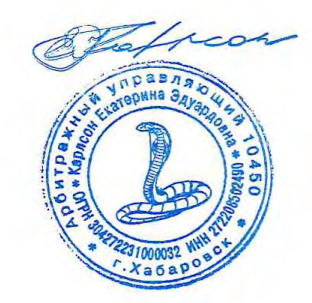 ОАО «Дальстроймеханизация» Карлсон Е.Э. 